November 14th, 2021 – Pentecost 25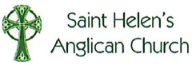 Holy Eucharist This service is Livestreamed via Facebook and the Parish website.We welcome everyone worshipping with us today whether in person or online.The Gathering of the CommunityWords of Welcome and AcknowledgmentWe begin by acknowledging that we live, work, play, and worship on the traditional and unceded territory of the Coast Salish peoples including the Katzee, Tsawwassen, Semiahmoo and Kwantlen Nations. May our words and our actions reflect our awareness and appreciation of this. Processional Hymn – CP 434 The Love of Jesus Calls UsThe GreetingThe grace of our Lord Jesus Christ, the love of God andthe fellowship of the Holy Spirit be with you all.  And also with you.The Collect for PurityAlmighty God,to you all hearts are open, all desires known, and from you no secrets are hidden. Cleanse the thoughts of our hearts 
by the inspiration of your Holy Spirit, 	that we may perfectly love you, and worthily magnify your holy name; through Christ our Lord.  Amen.Glory to GodGlory to God in the highest,and peace to his people on earth.Lord God, heavenly king,almighty God and Father,we worship you, we give you thanks,we praise you for your glory.Lord Jesus Christ, only Son of the Father,Lord God, Lamb of God,you take away the sin of the world:have mercy on us;you are seated at the right hand of the Father:receive our prayer.For you alone are the Holy One,you alone are the Lord,you alone are the Most High,Jesus Christ,with the Holy Spirit,in the glory of God the Father. Amen The CollectAlmighty God,you sent your Son Jesus Christto be the light of the world.Free us from all that darkens and ensnares us,and bring us to eternal light and joy;through the power of himwho is alive and reigns with you and the Holy Spirit, one God, now and for ever.  Amen.The Proclamation of the WordFirst Reading – Daniel 12: 1-3At that time Michael, the great prince, the protector of your people, shall arise. There shall be a time of anguish, such as has never occurred since nations first came into existence. But at that time your people shall be delivered, everyone who is found written in the book. Many of those who sleep in the dust of the earth shall awake, some to everlasting life, and some to shame and everlasting contempt. Those who are wise shall shine like the brightness of the sky, and those who lead many to righteousness, like the stars for ever and ever.Listen to what the Spirit is saying to the Church.  Thanks be to GodPsalm 16 1 Protect me, O God, for I take refuge in you; I have said to the Lord, “You are my Lord, my good above all other.”2 All my delight is upon the godly that are in the land, upon those who are noble among the people.3 But those who run after other gods shall have their troubles multiplied.4 Their libations of blood I will not offer, nor take the names of their gods upon my lips.5 O Lord, you are my portion and my cup; it is you who uphold my lot.6 My boundaries enclose a pleasant land; indeed, I have a goodly heritage.7 I will bless the Lord who gives me counsel; my heart teaches me, night after night.8 I have set the Lord always before me; because he is at my right hand I shall not fall.9 My heart, therefore, is glad, and my spirit rejoices; my body also shall rest in hope.10 For you will not abandon me to the grave, nor let your holy one see the Pit.11 You will show me the path of life; in your presence there is fullness of joy,and in your right hand are pleasures for evermore.Glory to God, Source of all being, eternal Word and Holy Spirit: as it was in the beginning, is now and will be for ever.  Amen  Second Reading - Hebrews 10:11-14, 19-25And every priest stands day after day at his service, offering again and again the same sacrifices that can never take away sins. But when Christ had offered for all time a single sacrifice for sins, ‘he sat down at the right hand of God’, and since then has been waiting ‘until his enemies would be made a footstool for his feet.’ For by a single offering he has perfected for all time those who are sanctified. Therefore, my friends, since we have confidence to enter the sanctuary by the blood of Jesus, by the new and living way that he opened for us through the curtain (that is, through his flesh), and since we have a great priest over the house of God, let us approach with a true heart in full assurance of faith, with our hearts sprinkled clean from an evil conscience and our bodies washed with pure water. Let us hold fast to the confession of our hope without wavering, for he who has promised is faithful. And let us consider how to provoke one another to love and good deeds, not neglecting to meet together, as is the habit of some, but encouraging one another, and all the more as you see the Day approaching.Listen to what the Spirit is saying to the Church.  Thanks be to GodGradual Hymn –CP 561 Lord, Your Word Shall Guide UsThe Gospel – Mark 13: 1-8The Lord be with you. And also with you.The Holy Gospel of our Lord Jesus Christ according to MarkGlory to you, Lord Jesus Christ. As he came out of the temple, one of his disciples said to him, ‘Look, Teacher, what large stones and what large buildings!’ Then Jesus asked him, ‘Do you see these great buildings? Not one stone will be left here upon another; all will be thrown down.’When he was sitting on the Mount of Olives opposite the temple, Peter, James, John, and Andrew asked him privately, ‘Tell us, when will this be, and what will be the sign that all these things are about to be accomplished?’ Then Jesus began to say to them, ‘Beware that no one leads you astray. Many will come in my name and say, “I am he!” and they will lead many astray. When you hear of wars and rumours of wars, do not be alarmed; this must take place, but the end is still to come. For nation will rise against nation, and kingdom against kingdom; there will be earthquakes in various places; there will be famines. This is but the beginning of the birth pangs.The Gospel of ChristPraise to you, Lord Jesus ChristHomily: The Very Rev’d Peter ElliottThe Apostles’ CreedLet us confess the faith of our baptism, as we say,I believe in God, the Father almighty, creator of heaven and earth.I believe in Jesus Christ, his only Son, our Lord. He was conceived by the power of the Holy Spirit and born of the Virgin Mary. He suffered under Pontius Pilate, was crucified, died, and was buried. He descended to the dead. On the third day he rose again. He ascended into heaven, and is seated at the right hand of the Father. He will come again to judge the living and the dead.I believe in the Holy Spirit, the holy catholic Church, the communion of saints, the forgiveness of sins, the resurrection of the body, and the life everlasting. Amen.Prayers of the People  Confession and Absolution  God is steadfast in love and infinite in mercy.  God welcomes sinners and invites them to this table.  Let us confess our sins confident in God’s forgiveness.Silence is kept.Most merciful God,we confess that we have sinned against youin thought, word, and deed, by what we have done,and by what we have left undone.We have not loved you with our whole heart;We have not loved our neighbours as ourselves.We are truly sorry and we humbly repent.For the sake of your Son Jesus Christ, have mercy on us and forgive us, that we may delight in your will, and walk in your ways, to the glory of your name. Amen.Almighty God have mercy upon you, pardon and deliver you from all your sins, confirm and strengthen you in all goodness, and keep you in eternal life; through Jesus Christ our Lord. Amen.The PeaceThe peace of the Lord be always with you.And also with you.The Celebration of the EucharistOffertory Hymn – CP#565 Guide me, O Thou Great JehovahPrayer over the GiftsHoly God,in this eucharist we renew our baptismal covenant.Help us, through our offering this day,to renounce all things that draw us from your love.This we ask in the name of Jesus Christ our Lord.  AmenThe Great Thanksgiving 	Eucharistic Prayer 1The Lord be with you.And also with you.Lift up your hearts.We lift them to the Lord.Let us give thanks to the Lord our God.It is right to give our thanks and praise.It is indeed right that we should praise you,gracious God,for you created all things.You formed us in your own image:male and female you created us.When we turned away from you in sin,you did not cease to care for us,but opened a path of salvation for all people.You made a covenant with Israel,and through your servants Abraham and Sarahgave the promise of a blessing to all nations.Through Moses you led your peoplefrom bondage into freedom;through the prophetsyou renewed your promise of salvation.Therefore, with them, and with all your saintswho have served you in every age,we give thanks and raise our voicesto proclaim the glory of your name. Holy, holy, holy Lord, God of power and might,heaven and earth are full of your glory.Hosanna in the highest.Blessed is he who comes in the name of the Lord.Hosanna in the highest.Holy God, source of life and goodness,all creation rightly gives you praise.In the fullness of time, you sent your Son Jesus Christ,to share our human nature,to live and die as one of us,to reconcile us to you,the God and Father of all.He healed the sick and ate and drank with outcasts and sinners;he opened the eyes of the blindand proclaimed the good news of your kingdomto the poor and to those in need.In all things he fulfilled your gracious will.On the night he freely gave himself to death,our Lord Jesus Christ took bread,and when he had given thanks to you,he broke it, and gave it to his disciples,and said, “ Take, eat:this is my body which is given for you.Do this for the remembrance of me.”After supper he took the cup of wine;and when he had given thanks,he gave it to them,and said, “ Drink this, all of you:this is my blood of the new covenant,which is shed for you and for manyfor the forgiveness of sins.Whenever you drink it,do this for the remembrance of me.”Gracious God,his perfect sacrificedestroys the power of sin and death;by raising him to lifeyou give us life for evermore.Therefore we proclaim the mystery of faith. Christ has died.Christ is risen.Christ will come again.Recalling his death,proclaiming his resurrection,and looking for his coming again in glory,we offer you, Father, this bread and this cup.Send your Holy Spirit upon usand upon these gifts,that all who eat and drink at this tablemay be one body and one holy people,a living sacrifice in Jesus Christ, our Lord.Through Christ, with Christ, and in Christ,in the unity of the Holy Spirit,all glory is yours, almighty Father,now and for ever.
Amen. The Lord’s PrayerRejoicing in God’s new creation, let us pray as our Redeemer has taught us.Our Father in heaven, hallowed be your name,your kingdom come, your will be done,on earth as in heaven.Give us today our daily bread.Forgive us our sins as we forgive those who sin against us.Save us from the time of trial and deliver us from evil.For the kingdom, the power, and the glory are yoursnow and for ever.  Amen.The Breaking of the BreadWe break this bread to share in the body of ChristWe, being many, are one body, for we all share in the one bread.The CommunionThe gifts of God for the people of God.Thanks be to GodAgnus DeiO Lamb of God, You take away the sins of the nations,Have mercy on us.O Lamb of God, You take away the guilt of creation,Have mercy on us.O Lamb of God, I am not worthy, Yet say one word that will heal my wounded spirit.O Lamb of God, You take away the sins of Your people,O Grant us Your peace.Please proceed to the altar for communion as directed, we ask that you sanitise your hands before receiving Communion. Prayer after CommunionGracious God,in this sacramentwe have shared the body and blood of Christ.May we who have been nourished by holy thingsbear witness to his light,and share in his eternal priesthood;for he is Lord for ever and ever.  AmenThe DoxologyGlory to God,whose power working in us can do infinitely more than we can ask or imagine.  Glory to God from generation to generation in the church and in Christ Jesus for ever and ever.  Amen.The BlessingThe peace of God which passes all understanding, keep your hearts and minds in the knowledge and love of God and of our Lord Jesus Christ.  And the blessing of God Almighty, the Father, the Son, and the Holy Spirit be with you now, and always.  AmenSending Hymn – CP#383 Jesus Shall Reign Where’er the SunDismissal Go in peace to love and serve the Lord. Alleluia!Thanks be to God. AlleluiaNotices and Prayer List for the week beginning 14th November 2021Please email any items for the Notices before Noon on Thursday.The flowers on the altar this morning are given for the glory of God. They are also presented by Peter & Wendy Russell in loving memory of their parents and grandparents; and by Maureen Thompson in loving memory of her father Harold Francis Pierce who passed away 49 years ago todayWe pray for the whole Anglican Church of Canada – we pray especially for our primate, Archbishop Linda Nichols.  We pray also for the members of the Council of General Synod.Anglican Communion – we pray for the Anglican Church of Australia.In our Diocesan Cycle - we pray for our Bishop, the Rt. Rev’d John Stephens. We also pray for: Christ Church Cathedral, Vancouver, The Very Rev’d Christopher Pappas, The Rev’d Helen Dunn, The Rev’d Marnie Peterson, The Rev’d Jonathan Pinkney, The Rev’d Dixie Black, The Rev’d Alasdair Smith, The Rev’d Jeffery Preiss. We pray for our companion diocese of Northern Philippines.  We pray for our own twinned parish of Holy Apostles, Abatan, and their priest, Father Joey Napat-a. In all these prayers for the church near and far, we pray for the people and clergy and for the ministries flowing from these places into the communities.   In our Parish Cycle we pray for:  Pat & Mike Wilkinson, Carol Young and Beverly Akinkeyin. We pray for their work, ministry, and families here and away.Notices Philippa is unavailable from the 11th until the 26th November. We welcome the Very Rev’d Peter Elliott to be among us to preach and preside.Christmas Bazaar and Tea (December 4th)  - it is less than a month away from our Christmas themed bazaar and tea, the table leads would very much like to know if you will be donating to the pantry and/or to the bake table, if so, please let Jacquie Stinson know what you can contribute. This just helps with our set up. Kelly Foulds is accepting previously loved jewellery and the sooner she has it the better she is able to get her preparations done. We are also looking for Christmas decor in excellent condition. Set up will be on Friday, December 3 at 4:00 pm - we will need help with table set-up please. Delivery of all goods between 4:00 and 6:00 pm. If this time does not work for you then please make arrangements with the table leads to receive your donations. Tickets for the Christmas Tea Room will be available, $5.00 for a coffee/tea and you choose three home baked goodies to enjoy. Please advertise, support where you can, and join in the fellowship.  Christmas Bazaar Raffle Tickets – Books of tickets are still available.  Please consider purchasing a book, or two, for yourself, as well as, selling to family and friends.  Prizes are $300.00 cash, 2 tickets to a Canucks Hockey game and 2 Passes to the Audain Art Museum in Whistler along with a $20 Starbucks Gift Card.  The draw will take place at the Bazaar on Saturday, December 4.  Please give sold ticket stubs and monies to Judy Nicholson prior to the event if possible.  Your support is most appreciated.  Prayer Requests to the Prayer Circle – please be in touch with Judy Nicholson who will receive and forward your prayer requests to the prayer circle.  If you do not have her contact details, please send an email to the office email address and it will be passed on to her for distribution.  Altar Flowers – Please consider providing for the flowers placed on the Altar to the glory of God, in celebration, in thanksgiving, or in memory of loved ones.  The cost is usually in the $40 - $50 range. Contact Heather Herd for details.  You may make your donation by cheque made out to St. Helen's Anglican Church and send it in the mail or leave it in the offering plate on a Sunday or by Interac e-Transfer. The email address to transfer electronically is: giving2sthelen@gmail.com  Cameras for the Church Grounds – Thank you for your generous donations so far. To the end of September we have received $3,715 of the total cost of $4,600. Donations to St. Helen's may be made by cheque or by electronic transfer. To contribute by e-transfer, the email to use is: giving2sthelen@gmail.comDates for Your CalendarDec. 4th - Mini Bazaar. (Christmas themed with Tea Room and raffle tickets)Dec. 19th Carol ServiceDec. 24th 7pm and 11pm Christmas Eve serviceDec. 25th 10am Christmas Day serviceThis Week’s Ministry Team  Officiant/Preacher– The Very Rev’d Peter ElliottMusic – Matthew MaCrucifer/Server and Psalmist – Maureen ThompsonPrayers of the Community – Lynn TurnerReaders – Pat Clegg and Cynthia RichardsGreeters – Heather and Wayne HerdLivestream Tech – Zoltan BarabasAltar Guild - Brownee Hamilton and Jane DentonFellowship Servers – Ann Nelitz, Lavina Howard and Cathy AndersonContact Details for the Priest in Charge - The Rev’d Philippa Segrave-PrideIf you would like to contact Philippa, her details are as follows:  Email: sainthelensrector@gmail.comOffice Number: 604 581 4800 	Mobile: 778 838 3132Day Off:  usually MondayParish Office email: churchoffice@shawbiz.ca Phone Number: 604 581 4800